СОВЕТ ДЕПУТАТОВ муниципального образования БУРУНЧИНСКИЙ сельсоветСаракташского района оренбургской областиЧетвертый созывРЕШЕНИЕвнеочередного пятого заседания Совета депутатовмуниципального образования Бурунчинский сельсовет четвертого созыва21декабря 2020 год                       с.Бурунча                        №16                                     Заслушав и обсудив финансово-экономическое обоснование временно исполняющей полномочия главы муниципального образования Бурунчинский сельсовет по вопросу передачи части полномочий администрации муниципального образования Бурунчинский сельсовет администрации муниципального образования Саракташский район на 2021 год, руководствуясь Федеральным законом от 06.10.2003 № 131-ФЗ «Об общих принципах организации местного самоуправления в Российской Федерации», Бюджетным кодексом Российской Федерации, Уставом муниципального образования  Бурунчинский сельсоветСовет депутатов Бурунчинского сельсоветаР Е Ш И Л :1. Администрации муниципального образования  Бурунчинский сельсовет Саракташского района Оренбургской области передать администрации муниципального образования Саракташский район осуществление части своих полномочий согласно приложению к настоящему решению.2. Администрации муниципального образования  Бурунчинский сельсовет заключить Соглашение с администрацией муниципального образования Саракташский район о передаче осуществления части своих полномочий на 2021 год согласно пункту 1 данного решения.3. Настоящее решение вступает в силу после его обнародования и подлежит размещению на официальном сайте администрации муниципального образования  Бурунчинского сельсовета Саракташского района Оренбургской области.4. Контроль за исполнением данного решения возложить на постоянную планово-бюджетную комиссию Совета депутатов сельсовета  ( Горбачёв И.А.)Председатель Совета                                           Временно исполняющая депутатов сельсовета                                           полномочия главы____________ С.Н. Жуков                                   муниципального образования                                                              		         Бурунчинский сельсовет	                                                                                ____________О.А. ДзюбаРазослано: администрации района, постоянной комиссии, прокурору районаПриложение  к решению       Совета депутатов                                                                         	Бурунчинского сельсовета  					                              от 21.12.2020  № 16                                                П Е Р Е Ч Е Н Ьчасти полномочий администрации муниципального образованияБурунчинский сельсовет Саракташского района Оренбургской области, передаваемых  администрации муниципального образования Саракташский район на 2021 годПо обеспечению услугами организаций культуры и библиотечного обслуживания жителей поселенияСтатьи расходов:статья 211 – заработная платастатья 212 – прочие выплатыстатья 213 – начисления на выплаты по оплате трудастатья 226 – прочие работы, услуги (в части подписки на периодические и справочные издания)статья 290 – прочие расходыстатья 340 – увеличение стоимости материальных запасов (за счёт поступлений доходов от платных услуг)По градостроительной деятельности:1.1 Выдача разрешений на строительство, на ввод объектов в эксплуатацию при осуществлении строительства, реконструкции объектов капитального строительства, расположенных на территориях поселений1.2. Выдача уведомлений об окончании строительства, уведомление о соответствии построенных или реконструированных объекта индивидуального жилищного строительства или садового дома требованиям законодательства о градостроительной деятельности либо о несоответствии построенных или реконструированных объекта индивидуального жилищного строительства или садового дома требованиям законодательства о градостроительной деятельности.1.3 Выдача  уведомлений о соответствии указанных в уведомлении о планируемых строительстве или реконструкции объекта индивидуального жилищного  строительства или садового дома параметров объекта индивидуального жилищного строительства или садового дома установленным параметрам и допустимости размещения  объекта индивидуального жилищного строительства или садового дома на земельном участке либо о несоответствии указанных в уведомлении о планируемых строительстве или реконструкции объекта индивидуального жилищного  строительства или садового дома параметров объекта индивидуального жилищного строительства или садового дома установленным параметрам и допустимости размещения  объекта индивидуального жилищного строительства или садового дома на земельном участке.1.4 Подготовка, регистрация градостроительного плана земельного участка. 3. Определение поставщиков (подрядчиков, исполнителей) для муниципальных заказчиков4.Осуществления муниципального земельного контроля  5.Осуществление муниципального контроля в области торговой деятельности 6.Осуществление полномочий в сфере внутреннего муниципального финансового контроля.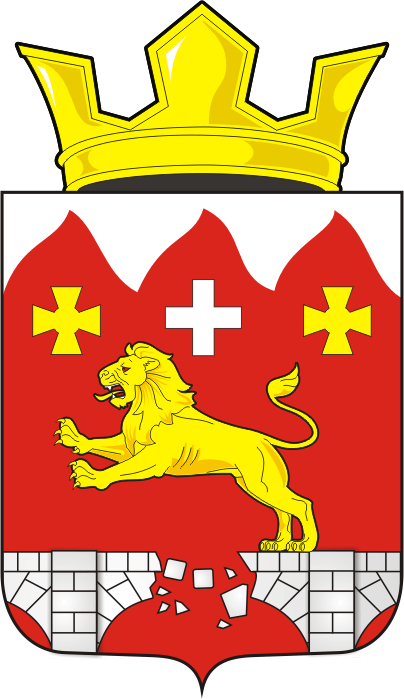   О   передаче осуществления части полномочийадминистрации муниципального образованияБурунчинский сельсовет  администрациимуниципального образования Саракташский район на 2021 год 